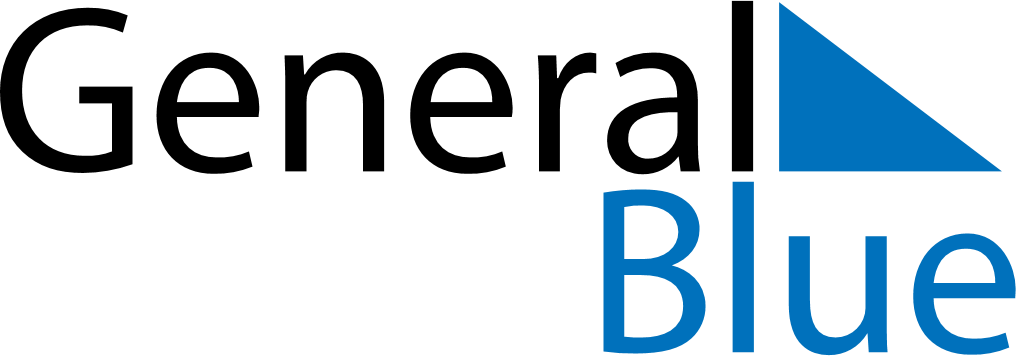 Peru 2021 HolidaysPeru 2021 HolidaysDATENAME OF HOLIDAYJanuary 1, 2021FridayNew Year’s DayApril 1, 2021ThursdayMaundy ThursdayApril 2, 2021FridayGood FridayApril 4, 2021SundayEaster SundayMay 1, 2021SaturdayLabour DayJune 29, 2021TuesdaySaints Peter and PaulJuly 28, 2021WednesdayIndependence DayJuly 29, 2021ThursdayIndependence DayAugust 30, 2021MondaySanta Rosa de LimaOctober 8, 2021FridayBattle of AngamosNovember 1, 2021MondayAll Saints’ DayDecember 8, 2021WednesdayImmaculate ConceptionDecember 25, 2021SaturdayChristmas Day